Véhicule de commandement MAN TGE 3.180Sapeur-Pompier AndermattFourgon avec toit surélevé5 places assisesSiège conducteur et passager pivotantPoids total 3.5 t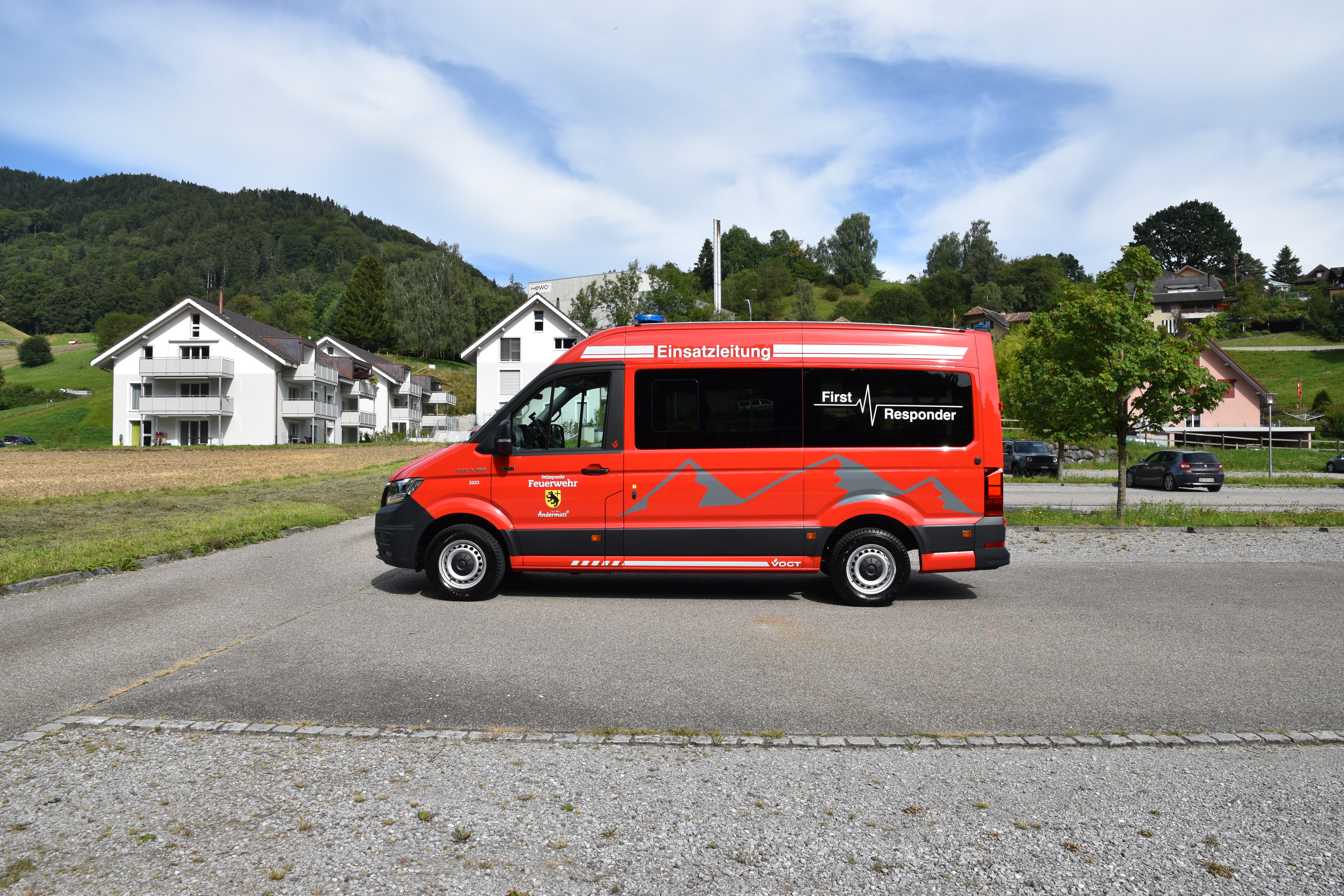 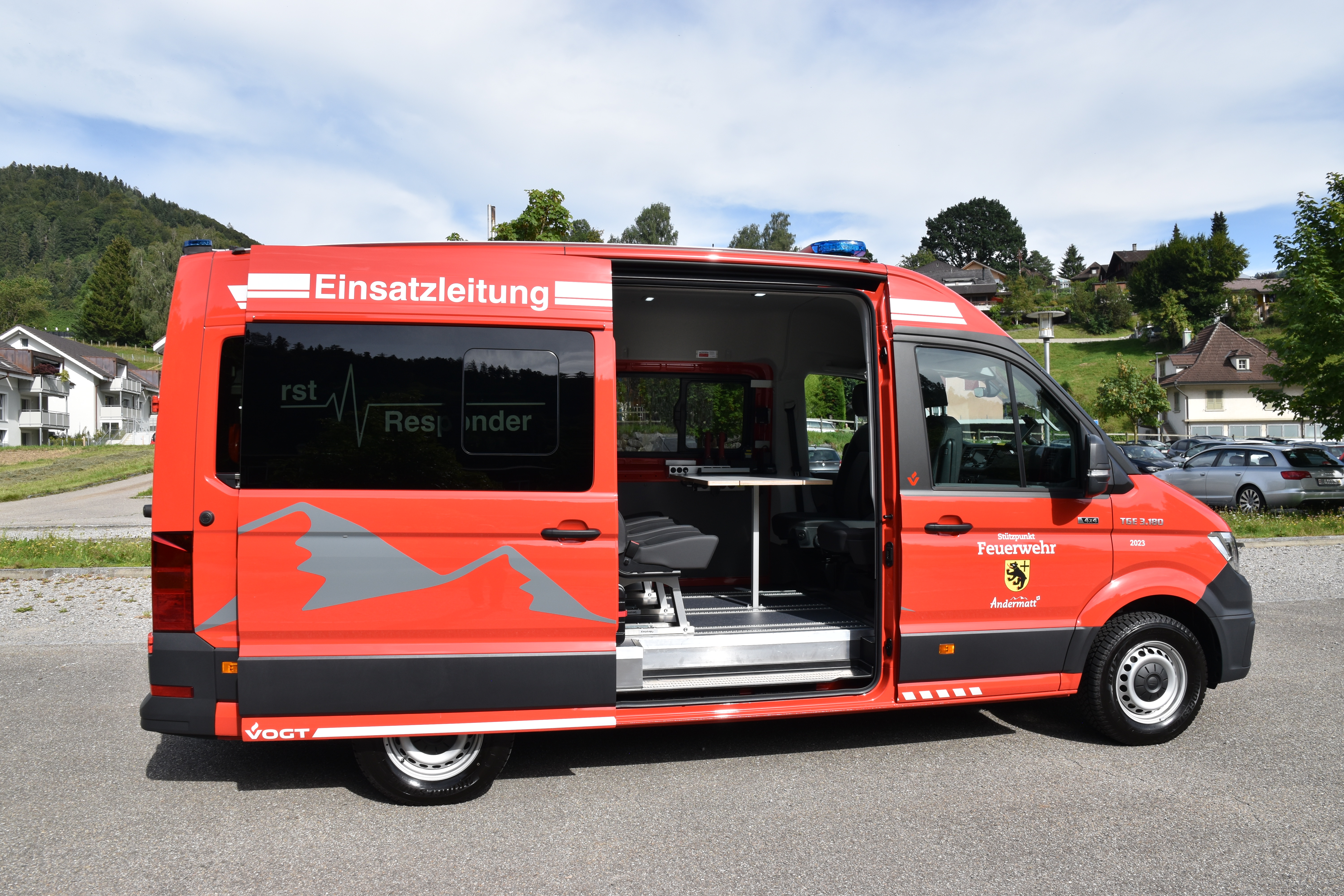 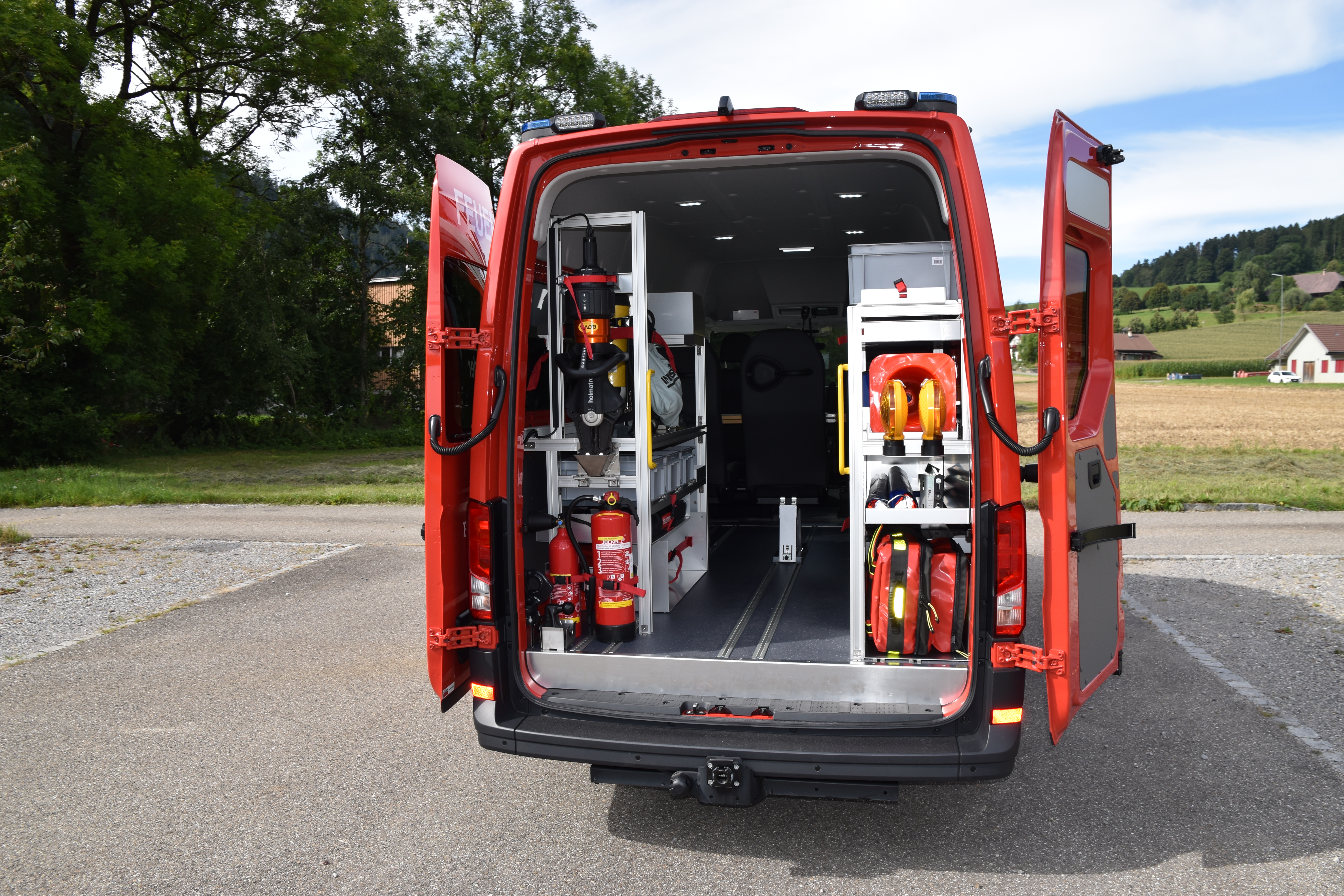 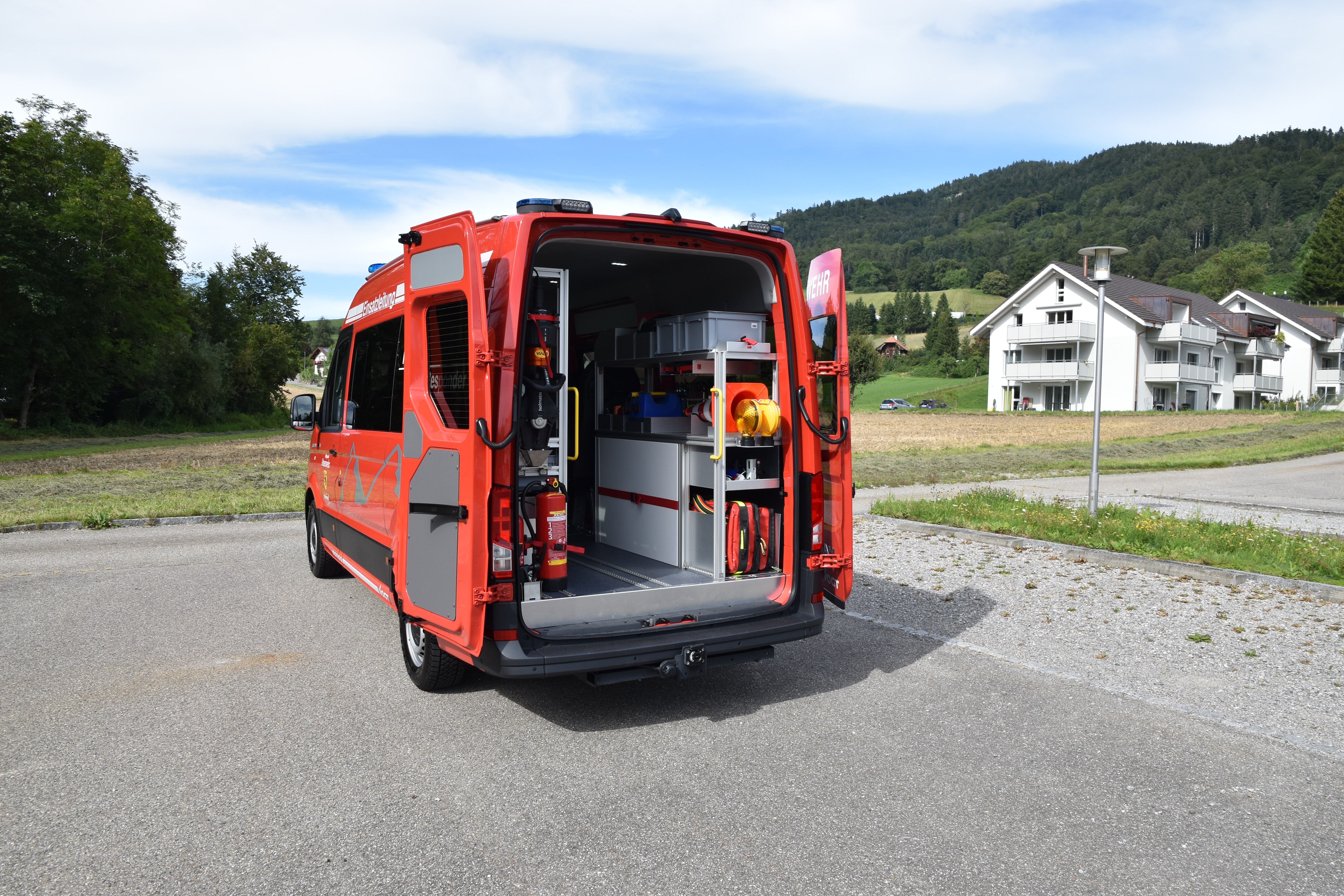 Châssis / Cabine177 Cv / 130 kWEntrainement 4 x 4Boite automatiqueCrochet attelage Variobloc RockingerImplantation: 1+1+3Sièges avant pivotantsDimension et poidsLongueur 6.2 mLargeur 2.04 mHauteur 2.75 mEmpattement 3.640 mPoids total 3.5 tEquipement électriqueEclairage intérieur LED Eclairage périphérique gauche, droite et arrière LEDCaméra de reculHaut-parleurDétails aménagementSiège coullissant dans la partie aménagéeTable rabattableÉtagère de matériel à gauche et droite monté à l’arrière